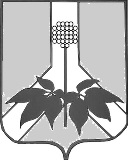 АДМИНИСТРАЦИЯ ДАЛЬНЕРЕЧЕНСКОГО МУНИЦИПАЛЬНОГО РАЙОНАПОСТАНОВЛЕНИЕ   21 марта 2016г.                                               г.  Дальнереченск                                                         №   109  - па   О порядке сообщения муниципальными служащими администрации Дальнереченского муниципального района о возникновении личной заинтересованности при исполнении должностных обязанностей, которая приводит или может привести к конфликту интересов
             В соответствии с Федеральным законом от 25.12.2008 № 273-ФЗ «О противодействии коррупции», с пунктом 11 статьи 12 Федерального закона от 02.03.2007 № 25-ФЗ «О муниципальной службе в Российской Федерации», Указом Президента Российской Федерации от 22.12.2015 № 650 «О порядке сообщения лицами, замещающими отдельные государственные должности Российской Федерации, должности федеральной государственной службы, и иными лицами о возникновении личной заинтересованности при исполнении должностных обязанностей, которая приводит или может привести к конфликту интересов, и о внесении изменений в некоторые акты Президента Российской Федерации» администрация Дальнереченского муниципального районаПОСТАНОВЛЯЕТ:Утвердить прилагаемое Положение о порядке сообщения муниципальными служащими администрации Дальнереченского муниципального района о возникновении личной заинтересованности при исполнении должностных обязанностей, которая приводит или может привести к конфликту интересов.Отделу по работе с территориями и делопроизводством администрации Дальнереченского муниципального района (Комарова) разместить настоящее постановление на официальном сайте администрации Дальнереченского муниципального района в сети Интернет.Контроль исполнения настоящего постановления возложить на начальника отдела кадров администрации Дальнереченского муниципального района Попову Н.Г.Настоящее постановление вступает в силу со дня его обнародования в установленном порядке.И.о.главы администрацииДальнереченского муниципального района   	                         В.С.ДерновУтверждено постановлением администрации Дальнереченского муниципального района от     21 марта 2016     №    109-па  .Положениео порядке сообщения муниципальными служащими администрации Дальнереченского муниципального района о возникновении личной заинтересованности при исполнении должностных обязанностей, которая приводит или может привести к конфликту интересов(далее – Положение)1.  Настоящим Положением определяется порядок сообщения муниципальными служащими администрации Дальнереченского муниципального района (Далее -  муниципальные служащие) о возникновении личной заинтересованности при исполнении должностных обязанностей, которая приводит или может привести к конфликту интересов. 2. Муниципальные служащие, обязаны в соответствии с законодательством Российской Федерации о противодействии коррупции сообщать о возникновении личной заинтересованности при исполнении должностных обязанностей, которая приводит или может привести к конфликту интересов, а также принимать меры по предотвращению или урегулированию конфликта интересов. Сообщение оформляется в письменной форме в виде уведомления о возникновении личной заинтересованности при исполнении должностных обязанностей, которая приводит или может привести к конфликту интересов (далее - уведомление). 3. Уведомление работодателю о возникновении личной заинтересованности при исполнении должностных обязанностей, которая приводит или может привести к конфликту интересов, составленное по форме согласно приложению № 1 к Положению передается в отдел кадров администрации Дальнереченского муниципального района для осуществления предварительного рассмотрения.4. В ходе предварительного рассмотрения уведомления работник отдела кадров, имеет право получать в установленном порядке от лиц, направивших уведомления, пояснения по изложенным в них обстоятельствам и направлять в установленном порядке за подписью работодателя запросы в федеральные органы государственной власти, органы государственной власти субъектов Российской федерации, иные государственные органы, органы местного самоуправления и заинтересованные организации.5. Работник отдела кадров по результатам предварительного рассмотрения уведомлений подготавливает мотивированное заключение на каждое из них.6. Уведомления, заключения и другие материалы, полученные в ходе предварительного рассмотрения уведомлений, направляются для рассмотрения по существу в Комиссию по соблюдению требований к служебному поведению муниципальных служащих администрации Дальнереченского муниципального района и урегулированию конфликта интересов (далее – Комиссия) в течение семи рабочих дней со дня поступления уведомления работодателю.В случае направления запросов, указанных в пункте 4 настоящего Положения, уведомления, заключения и другие материалы представляются в Комиссию в течение 45 дней со дня поступления уведомлений работодателю. Указанный срок может быть продлен, но не более чем на 30 дней.7. По результатам рассмотрения уведомлений Комиссия принимает одно из следующих решений:а) признать, что при исполнении муниципальным служащим должностных обязанностей конфликт интересов отсутствует;б) признать, что при исполнении муниципальным служащим должностных обязанностей личная заинтересованность приводит или может привести к конфликту интересов. В этом случае Комиссия рекомендует муниципальному служащему и (или) работодателю принять меры по урегулированию конфликта интересов или по недопущению его возникновения;в) признать, что муниципальный служащий, не соблюдал требования об урегулировании конфликта интересов. В этом случае Комиссия рекомендует работодателю применить к муниципальному служащему конкретную меру ответственности._______________________________________________________Работодателю___________________________________от_________________________________(Ф.И.О.,___________________________________замещаемая должность)УВЕДОМЛЕНИЕ
о возникновении личной заинтересованности
при исполнении должностных обязанностей, которая приводит или может привести к конфликту интересовСообщаю о возникновении у меня личной заинтересованности при исполнении должностных обязанностей, которая приводит или может привести к конфликту интересов (нужное подчеркнуть).Обстоятельства, являющиеся основанием возникновения личной заинтересованности: __________________________________________________________________________________________________________________________________________________________Должностные обязанности, на исполнение которых влияет или может повлиять личная заинтересованность: __________________________________________________________________________________________________________________________________________________________Предлагаемые меры по предотвращению или урегулированию конфликта интересов: __________________________________________________________________________________________________________________________________________________________Намереваюсь (не намереваюсь) лично присутствовать на заседании Комиссии по соблюдению требований к служебному поведению муниципальных служащих администрации Дальнереченского муниципального района и урегулированию конфликта интересов при рассмотрении настоящего уведомления (нужное подчеркнуть).« ____  »_____________20____      ________________________	     __________________                                                                                             (подпись лица,                                                  (расшифровка подписи)                                                                                     направившего уведомление)             отметка об ознакомлении       .                                       Приложение № 1              к Положению о порядке о порядке сообщениямуниципальными служащими администрации Дальнереченского муниципального района                                    о возникновении личной заинтересованностипри исполнении должностных обязанностей, которая приводит или может привестик конфликту интересов